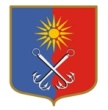 ОТРАДНЕНСКОЕ ГОРОДСКОЕ ПОСЕЛЕНИЕ КИРОВСКОГО МУНИЦИПАЛЬНОГО РАЙОНА ЛЕНИНГРАДСКОЙ ОБЛАСТИСОВЕТ ДЕПУТАТОВТРЕТЬЕГО СОЗЫВАР Е Ш Е Н И Еот «19» апреля 2018 года №18Об отклонении протеста Кировского городского прокурора Ленинградской области Рассмотрев протест Кировского городского прокурора Ленинградской области от 03.04.2018 года № 7-59-2018 «На решение совета депутатов третьего созыва Отрадненского городского поселения Кировского муниципального района Ленинградской области «О досрочном прекращении полномочий главы Отрадненского городского поселения Кировского муниципального района Ленинградской области» от 21.03.2018 № 11», совет депутатов решил:1. Отклонить протест Кировского городского прокурора Ленинградской области от 03.04.2018 года № 7-59-2018 «На решение совета депутатов третьего созыва Отрадненского городского поселения Кировского муниципального района Ленинградской области «О досрочном прекращении полномочий главы Отрадненского городского поселения Кировского муниципального района Ленинградской области» от 21.03.2018 № 11».2. Настоящее решение вступает в силу с момента принятия.Глава муниципального образования                                               И.В. Валышкова